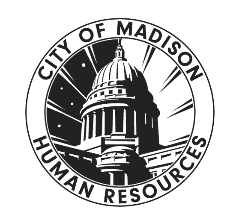 CONTACT INFORMATIONCONTACT INFORMATIONCONTACT INFORMATIONTEAM TRAINING REQUEST SECTIONTEAM TRAINING REQUEST SECTIONName:Team Training Requesting:For options and descriptions, view the Team Trainings Available Upon Request webpage. Creating Collaborative Relationships (Wentland) – Limited Availability Developing a New Way of Working (EAP)Giving & Receiving Feedback, Part 1 & 2 (Wentland)– Limited AvailabilityInvolving People in Decisions that Impact Them (Winston)Plan for a Positive Approach (Hoyt)Values-Based Leadership (Winston)– Available starting in March 2024Position/Title: Team Training Requesting:For options and descriptions, view the Team Trainings Available Upon Request webpage. Creating Collaborative Relationships (Wentland) – Limited Availability Developing a New Way of Working (EAP)Giving & Receiving Feedback, Part 1 & 2 (Wentland)– Limited AvailabilityInvolving People in Decisions that Impact Them (Winston)Plan for a Positive Approach (Hoyt)Values-Based Leadership (Winston)– Available starting in March 2024Department/Division:Team Training Requesting:For options and descriptions, view the Team Trainings Available Upon Request webpage. Creating Collaborative Relationships (Wentland) – Limited Availability Developing a New Way of Working (EAP)Giving & Receiving Feedback, Part 1 & 2 (Wentland)– Limited AvailabilityInvolving People in Decisions that Impact Them (Winston)Plan for a Positive Approach (Hoyt)Values-Based Leadership (Winston)– Available starting in March 2024Email: Team Training Requesting:For options and descriptions, view the Team Trainings Available Upon Request webpage. Creating Collaborative Relationships (Wentland) – Limited Availability Developing a New Way of Working (EAP)Giving & Receiving Feedback, Part 1 & 2 (Wentland)– Limited AvailabilityInvolving People in Decisions that Impact Them (Winston)Plan for a Positive Approach (Hoyt)Values-Based Leadership (Winston)– Available starting in March 2024Consultation Request Title:Team Training Requesting:For options and descriptions, view the Team Trainings Available Upon Request webpage. Creating Collaborative Relationships (Wentland) – Limited Availability Developing a New Way of Working (EAP)Giving & Receiving Feedback, Part 1 & 2 (Wentland)– Limited AvailabilityInvolving People in Decisions that Impact Them (Winston)Plan for a Positive Approach (Hoyt)Values-Based Leadership (Winston)– Available starting in March 2024HR Analyst:Team Training Requesting:For options and descriptions, view the Team Trainings Available Upon Request webpage. Creating Collaborative Relationships (Wentland) – Limited Availability Developing a New Way of Working (EAP)Giving & Receiving Feedback, Part 1 & 2 (Wentland)– Limited AvailabilityInvolving People in Decisions that Impact Them (Winston)Plan for a Positive Approach (Hoyt)Values-Based Leadership (Winston)– Available starting in March 2024CONSULTATION REQUEST INFORMATIONCONSULTATION REQUEST INFORMATIONCONSULTATION REQUEST INFORMATIONTeam Training Requesting:For options and descriptions, view the Team Trainings Available Upon Request webpage. Creating Collaborative Relationships (Wentland) – Limited Availability Developing a New Way of Working (EAP)Giving & Receiving Feedback, Part 1 & 2 (Wentland)– Limited AvailabilityInvolving People in Decisions that Impact Them (Winston)Plan for a Positive Approach (Hoyt)Values-Based Leadership (Winston)– Available starting in March 2024Request Details: Please share as much detail and background information as possible.Desired Date(s) & Time(s):Request Details: Please share as much detail and background information as possible.Desired Location of Training Delivery:How is this request in alignment with the City of Madison’s Mission, Vision, Values and Service Promise?Size of Your Team:How is this request in alignment with the City of Madison’s Mission, Vision, Values and Service Promise?Access Needs or Accommodations Required:DESIRED OUTCOMESDESIRED OUTCOMESDESIRED OUTCOMESAccess Needs or Accommodations Required:What is the result you are trying to make with this request?CURRENT STATEFUTURE STATEAny additional information you’d like us to know? DESIRED TIMELINEDESIRED TIMELINEDESIRED TIMELINEAny additional information you’d like us to know? START DATE:Any additional information you’d like us to know? COMPLETION TARGET DATE:Any additional information you’d like us to know? OD SECTION ONLYOD SECTION ONLYOD SECTION ONLYAssignedDateNotes